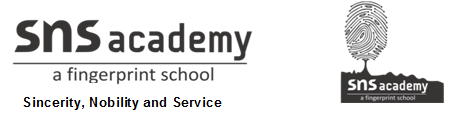 SOCIAL STUDIES2. The Northern Mountains GRADE: IV                                                                         DATE: 30.6.20.I.ANSWER THE FOLLOWING1. Which are the three parallel ranges of the Himalayas?     The three parallel ranges are The Greater Himalayas(Himadri)The Middle Himalayas (Himachal)The outer Himalayas( Shiwalik)2. What is terrace farming? Why is it popular in the Mountains?In the Mountains, Farmers cut steps or terrace along the hill slopes to grow crops. This type of farming is called terrace farming.It is popular in the mountains as the nature of the land is sloping.3. What is Sikkim famous for?   Sikkim is famous for its oranges, cardamom and orchids.4. What are the main occupations of the people of Arunachal Pradesh?   The main occupations of the people of Arunachal Pradesh areFarmingWood carvingCarpet weavingMaking bamboo andCane products5. How can we tell the tribe a Naga belongs to?We can tell the tribe a Naga belongs to from the design of her/his shawl. This is because different tribes wear shawls of different designs.6. Can we grow crops on Mount Everest? Give reasonNo, we cannot grow crops, because Mount Everest is height and remains snow-covered throughout the year.Too cold for crops to growNo soil is available to sow the seeds. 7. Write the difference between the Greater and Middle Himalayas.8. Write the importance of states in the Karakoram rangesThe Greater HimalayasThe Middle HimalayasIt lies in the north.It lies towards South.Highest of the three rangesLower in height than the greater HimalayasCovered with snow throughout the year.Mountain slopes are covered with thick forest.StatesOccupationFruitsTourist placesJammu & kashmirSaffron cultivationApple orchards and saffronSrinagar .Gulmarg and LadakhHimachal pradeshOrchard cultivationApple orchardsShimla.Dalhousie and ManaliUttarakhandWeavingBasmati rice, lychees and plumsHaridwarSikkimOranges cultivationOranges,cardamom and orchidsGangtok and pelling